Nombre:	__________________________________________	Hora: ______________Realidades 1	|	 Capitulo 1A	|	Escuchar	|	 MamboTo review the vocabulary and grammar in this song see Realidades 1 pg. 46Direcciones: Mientras que escuchas llena los espacios de bajoWhile you listen fill in the blanks below. Letra:Mambo, mambo. . . ¿Qué te gusta __________________? Te gusta bailar el. . .Mambo, mambo. . . ¿Qué te __________________  hacer? Te gusta bailar el. . .Mambo, mambo. . . Me gusta bailar. Mambo, mambo… ¿Te gusta ____________________?Mambo, mambo. . . Me gusta ___________________ bailar. ¿Qué te gusta hacer?Me gusta _________________ la guitarra y me gusta escuchar música. ¿Te gusta tocar la guitarra y te gusta _______________________ música?Sí, sí, a mí ____________________. Y también ________ gusta bailar el mambo. Sí, sí, a _____________ también. Y también me gusta bailar el mambo. ¡No me gusta nada ___________________!¡Uy! ¡A mí ________________________!¡No me gusta _________________ cantar!¡Sí! Pero me gusta bailar el… Mambo, mambo. . . ¿Qué ____________ gusta hacer? Te gusta bailar el. . .Mambo, mambo. . . ¿Qué te gusta hacer? Te ____________________ bailar el. . .Mambo, mambo. . . Me gusta __________________. Mambo, mambo… ¿Te gusta bailar?Mambo, mambo. . . Me gusta mucho bailar. ¿Qué te gusta ______________________?Responde a las siguientes preguntas – Respond to the following questions in your opinion¿Te gusta bailar?	_____________________________________________________________________¿Te gusta cantar? 	_____________________________________________________________________¿Qué te gusta hacer?	_____________________________________________________________________¿Te gusta bailar o escuchar música más? _________________________________________________________________________________________Realidades 1	|	Capitulo 1A	| 	Leer		|	¿Qué te gusta hacer? 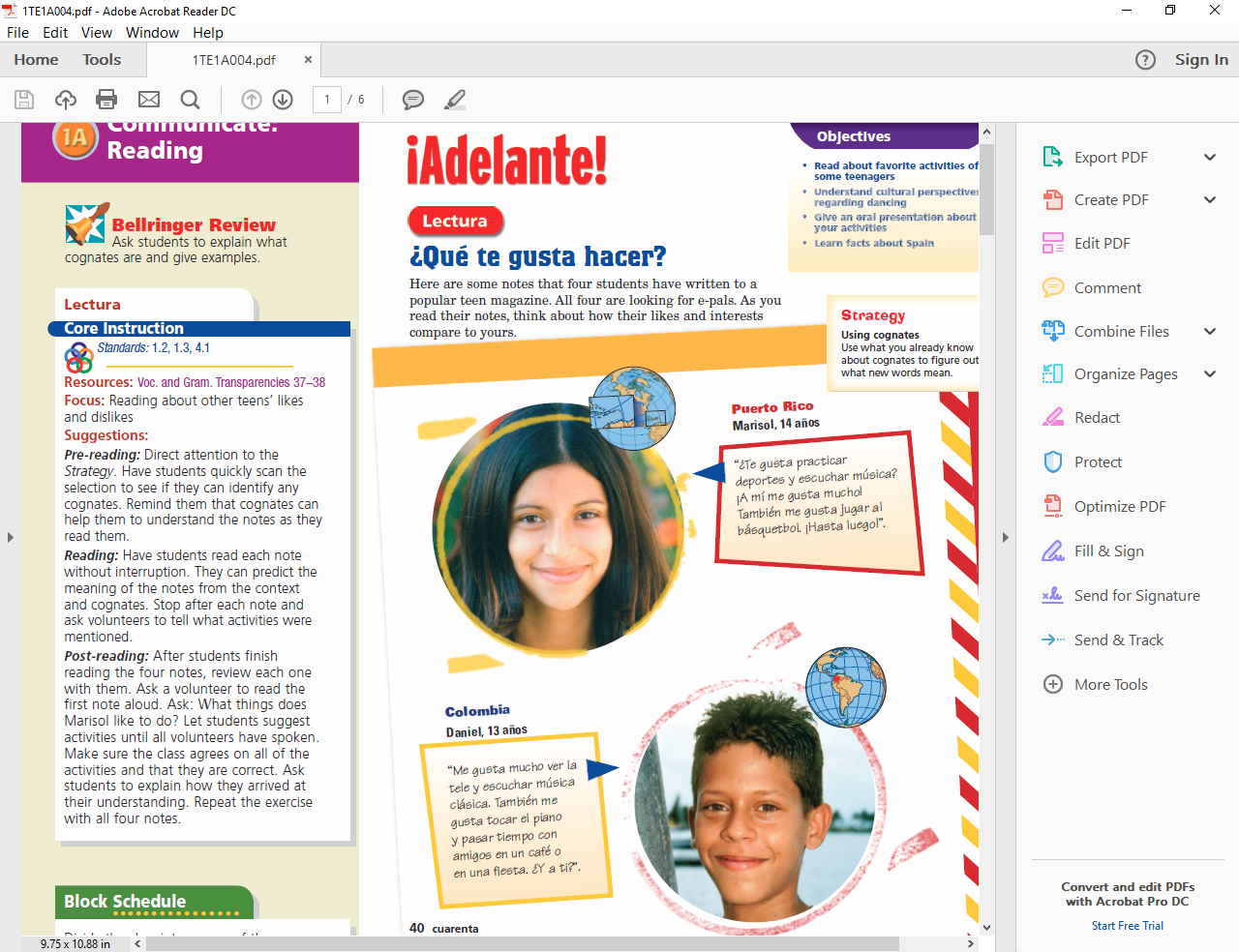 Here are some notes that four students have written to a popular teen magazine. All four are looking for e-pals. As you read their notes, think about how their likes and interests compare to yours.¿Comprendes?Draw a bar graph. Indicate on the graph how many of the four Young people like each of these types of activities: televisión, música, deportes, pasar tiempo con amigos. Which are the most popular?Of the four students, with whom do you have the most in common?________________________________________________________________________________________________________________________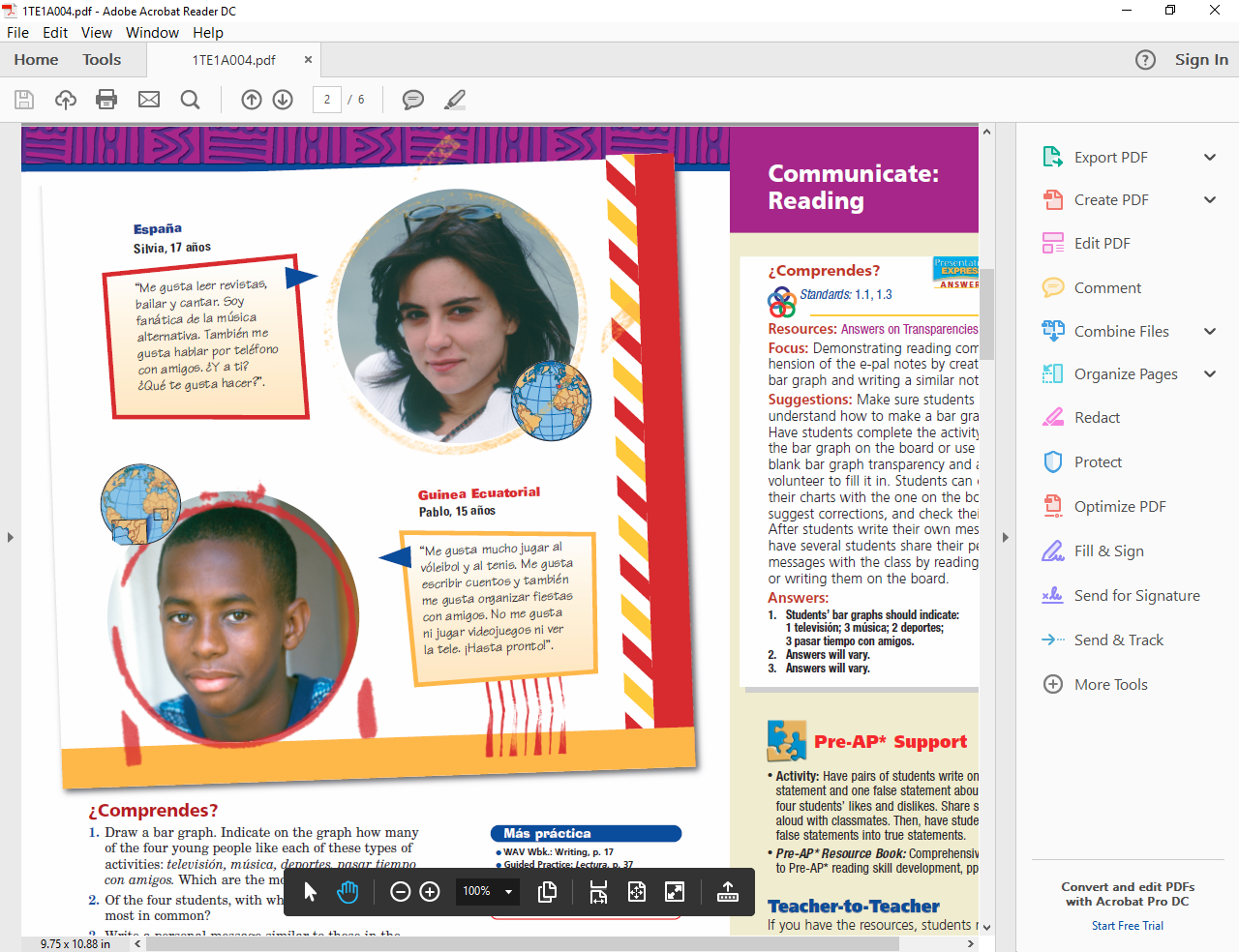 Write a personal message similar to those in the magazine. Use one of them as a model – this will serve as a brainstorming assignment for an upcoming assessment.________________________________________________________________________________________________________________________________________________________________________________________________________________________________________________________________________________________Realidades 1	|	Capitulo 1B	| 	Escuchar	|	 ¿Cómo soy yo? To review the vocabulary and grammar in this song, see Realidades A p. 82 or Realidades 1 p. 70. Direcciones: Mientras que escuchas llena los espacios de bajoWhile you listen fill in the blanks below. Letra: ¿Cómo soy yo? Y tú, ¿cómo __________________? ¿Cómo soy yo? Y tú, ¿cómo eres? ¿Cómo es ella y cómo es él? ¿Cómo es _________________  y cómo es él? ¿Cómo soy yo? Y tú, ¿cómo eres? ¿Cómo __________________ yo? Y tú, ¿cómo eres? ¿Cómo es ella y cómo es él? ¿Cómo es ella y cómo es __________________?Soy __________________. Me gusta estudiar. Y tú, ¿cómo eres? Soy __________________. Me gusta practicar. Y tú, ¿cómo eres?Soy __________________. No me gusta cantar. Y tú, ¿cómo eres? Soy__________________. Me gusta esquiar. Y tú, ¿cómo eres?Ella es una chica artística y también es muy __________________. Él es un chico __________________. ¡Trabajar, trabajar, trabajar! Ella es una chica __________________ y también es muy talentosa. Él es un chico trabajador. ¡ __________________, trabajar, trabajar! ¿Cómo soy __________________? Y tú, ¿cómo eres? ¿Cómo soy yo? Y tú, ¿cómo eres? ¿Cómo es ella y cómo es él? ¿ __________________ es ella y cómo es él? ¿Cómo soy yo? Y __________________, ¿cómo eres? ¿Cómo soy __________________? Y tú, ¿cómo eres? ¿Cómo es ella y cómo es él? ¿Cómo__________________ella y cómo es él?Responde a las siguientes preguntas – Respond to the following questions in your opinion¿Cómo eres? 	_____________________________________________________________________¿Eres más artístico o deportista? _________________________________________________________________________________________¿Cómo es tu mejor amigo? _________________________________________________________________________________________